Call to order by the Chair2.   Pledge of Allegiance or Chaplain’s opening prayer3.  Approval of Minutes	a. Dec 15th , 2022	b. Jan 04th. 20234.  Chief’s Report5.  Treasurer’s Report6.  New Business	a. Standing rule #1	b. Start having working Meetings in addition to regular meetings.	c. Appoint district manger	d. Grants8.  Citizen Comments12.  Call to order – resume general session13.  Adjourn	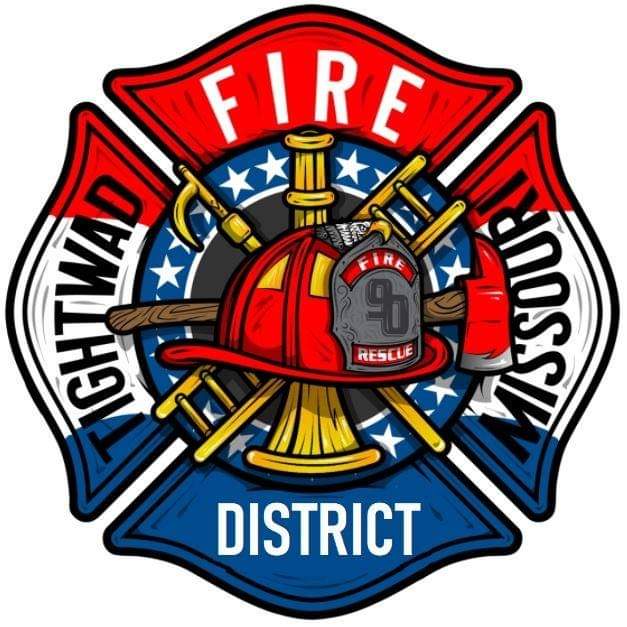 AGENDATightwad Fire Protection District13th Meeting of the 17th Board of DirectorsThursday, Jan 19th , 2023, at 6:00 pmTightwad Fire Station11585 SouthEast Highway 7, Clinton, MO 64735660-477-3456www.tightwadfpd.org